БАШКОРТОСТАН РЕСПУБЛИКАҺЫ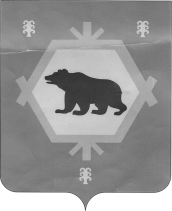 БӨРЙӘН РАЙОНЫМУНИЦИПАЛЬ РАЙОНЫНЫҢИСКЕ СОБХАНҒОЛ АУЫЛ СОВЕТЫАУЫЛ БИЛӘМӘҺЕ ХАКИМИАТЕ453580, Иске Собхангол ауылы,Салауат урамы, 38. тел. (34755) 3-68-00РЕСПУБЛИКИ БАШКОРТОСТАНАДМИНИСТРАЦИЯ СЕЛЬСКОГО ПОСЕЛЕНИЯСТАРОСУБХАНГУЛОВСКИЙ СЕЛЬСОВЕТМУНИЦИПАЛЬНОГО РАЙОНАБУРЗЯНСКИЙ РАЙОН453580, с. Старосубхангуловоул. Салавата, 38 тел. (34755) 3-68-00__________________________________________________________________БОЙОРОК                                                   РАСПОРЯЖЕНИЕ«31» ғинуар 2023 йыл              № 12 -р             «31» января 2023 годаСогласно решения Совета сельского поселения Старосубхангуловский сельсовет муниципального района Бурзянский район Республики Башкортостан №3-14/82 от 14.03.2017 года, в соответствии с законом Республики Башкортостан №162-З от 18 марта 2005 года «О местном самоуправления Республики Башкортостан»:1. Передать в состав имущества муниципальной казны Администрации сельского поселения Старосубхангуловский сельсовет муниципального района Бурзянский район Республики Башкортостан следующее имущество:- Благоустройство придомовой территории по ул. Ленина д.70 с. Старосубхангулово, в общей сумме 662 978,70 (Шестьсот шестьдесят две тысячи девятьсот семьдесят восемь 70 копеек);2. Обязать  МКУ "ЦБ СП" МР Бурзянский район РБ представить в установленном порядке в Комитет по управлению собственностью Министерства земельных и имущественных отношений Республики Башкортостан по Бурзянскому району документы для внесения изменений в реестр муниципального имущества муниципального района Бурзянский район Республики Башкортостан;3. Контроль за исполнением оставляю за собой. Глава сельского поселения Старосубхангуловский сельсовет                                                   Р.Р. Шахниязов